Week 1                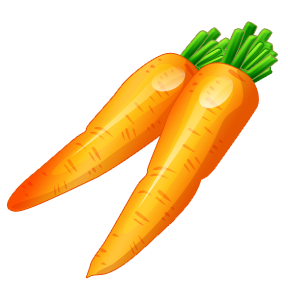 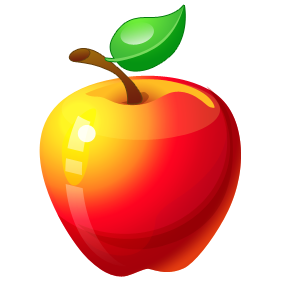 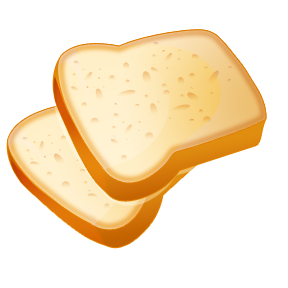 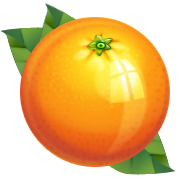 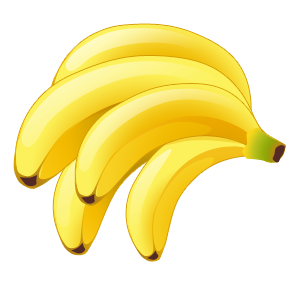 Week 2MEALMONDAYTUESDAYWEDNESDAYTHURSDAYFRIDAY1st SNACKChips & Salsa• ¼ cup Tortilla Chips• 1 T Salsa• CarrotsWaterGarden Salad• 1 cup lettuce• ¼ cup croutons1 T RanchWaterPita & Hummus• 3 Pita slices• ¼ Carrots• 1 T HummusWaterTurkey and Cream Cheese Roll-ups• ½ Tortilla• 1 Slice of Turkey• 1 T Cream CheeseFruit or VeggieWaterQuesadillas[assembled in house]• 1 tortilla wrap• ¼ cup shredded cheese• 1 T SalsaFruit or VeggieWater2nd SNACKWheat Thins¼ cup Wheat ThinsLeftoversRitz Crackers ¼ cup Ritz CrackersLeftoversGold Fish¼ cup Gold FishLeftoversPretzels¼ cup PretzelsLeftoversCheese Its¼ cup Cheese ItsLeftoversMEALMONDAYTUESDAYWEDNESDAYTHURSDAYFRIDAY1st SNACKMini Bagels & Cream Cheese• ½ Bagel• 1 T Cream cheeseFruit or VeggieWaterPretzels and Cheese Sticks• 1 cup Pretzels• 1 Cheese StickWaterGraham Crackers & Applesauce• 2 Graham Crackers• ½ cup ApplesauceWaterToast and Tomato Soup• ½ Slice of toast• ¼ cup Tomato soupWater Cheesy Bread with Dipping Sauce• ½ English muffin•1 T Prego sauce• ¼ cup shredded cheese    1 T RanchWater2nd SNACKRitz Crackers  ¼ cup Ritz CrackersLeftoversGold Fish¼ cup Gold FishLeftoversPretzels¼ cup Rice CrackersLeftoversCheese Its¼ cup Cheese ItsLeftoversWheat Thins  ¼ cup Wheat ThinsLeftovers